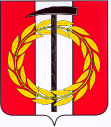 Собрание депутатов Копейского городского округаЧелябинской областиРЕШЕНИЕ     29.09.2021         255от _______________№_____О прогнозе социально-экономического развития Копейского городского округана 2022-2024 годы	Заслушав информацию о прогнозе социально-экономического развития Копейского городского округа на 2022-2024 годы, Собрание депутатов Копейского городского округа РЕШАЕТ:Утвердить прогноз социально-экономического развития Копейского городского округа на 2022-2024 годы(приложение). Администрации Копейского городского округа, структурным подразделениям администрации Копейского городского округа, муниципальным предприятиям, учреждениям и организациям Копейского городского округа  обеспечить достижение показателей прогноза социально-экономического развития Копейского городского округа на 2022-2024 года.Контроль за исполнением настоящего решения возложить на постоянную комиссию по экономической, бюджетной и налоговой политике Собрания депутатов Копейского городского округа.Приложениек решению Собрания депутатовКопейского городского округаЧелябинской областиот 29.09.2021 № 255Прогноз социально-экономического развития  Копейского городского округа Челябинской области на 2022 - 2024 годыЗаместитель Главы городского округа по финансам, экономике и инвестиционной политики												   О.М. ПесковаПредседатель Собрания депутатов Копейского городского округа Е.К. ГискеПоказатели2020 год
(отчет)2021 год
(оценка)2022 год (прогноз)2022 год (прогноз)2023 год (прогноз)2023 год (прогноз)2024 год (прогноз)2024 год (прогноз)Показатели2020 год
(отчет)2021 год
(оценка)консерва-тивныйбазовыйконсерва-тивныйбазовыйконсерва-тивныйбазовыйСреднегодовая численность постоянного населения, тыс. человек148,9147,6146,7146,8145,8146,5144,9146,2в % к предыдущему году99,2%99,1%99,4%99,5%99,4%99,8%99,4%99,8%Объем отгруженных товаров собственного производства, выполненных работ и услуг собственными силами крупными и средними организациями по «чистым» видам экономической деятельности, млн. рублей30 355,233 633,634 642,634 782,036 208,536 499,937 917,938 413,2в % к предыдущему году103,1%110,8%103,0%103,4%104,5%104,9%104,7%105,2%Индекс производства (в % к предыдущему году в сопоставимых ценах)103,3%100,0%100,0%100,5%100,5%101,0%100,5%101,0%Объем производства подакцизной продукции, тыс. рублей--------в % к предыдущему году--------Оплата труда наемных работников, млн. рублей13 680,7  14 529,8  15 089,7  15 485,0  15 824,2  16 529,6  16 667,9  17 814,8  в % к предыдущему году106,1%106,2%103,9%106,6%104,9%106,7%105,3%107,8%    в т.ч. фонд заработной платы, млн. рублей12 505,5  13 344,1  13 877,9  14 273,2  14 565,2  15 270,6  15 359,8  16 506,7  в % к предыдущему году106,2%106,7%104,0%107,0%105,0%107,0%105,5%108,1%Среднесписочная численность работников (без внешних совместителей), тыс. человек30,030,130,130,430,230,730,331,0в % к предыдущему году 104,5%100,2%100,0%101,1%100,4%100,9%100,4%101,0%Объем продукции сельского хозяйства, млн. рублей3 942,33 641,83 797,23 840,84 011,94 081,54 277,74 356,2в % к предыдущему году в сопоставимых ценах102,0%88,2%101,3%102,3%101,7%102,4%102,2%102,6%Объем инвестиций в основной капитал за счет всех источников финансирования по крупным и средним организациям, млн. рублей1 882,72 018,32 127,22 146,52 244,22 332,52 367,62 537,0в % к предыдущему году 68,0%107,2%105,4%106,4%105,5%108,7%105,5%108,8%в % к предыдущему году в сопоставимых ценах64,4%100,0%100,0%101,0%100,0%103,0%100,0%103,0%Среднегодовая стоимость имущества, облагаемого налогом на имущество организаций в соответствии с пунктом 1 статьи 375 Налогового кодекса Российской Федерации, 
млн. рублей6 706,3  6 813,6  6 915,8  6 983,9  7 054,1  7 193,5  7 230,5  7 409,3  